LITTERATURLISTA 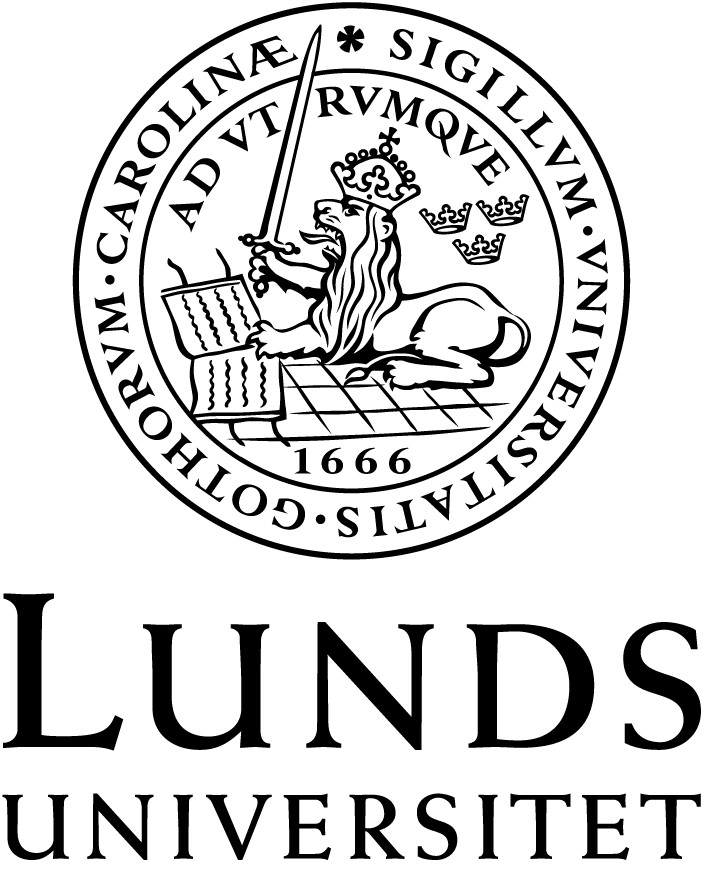 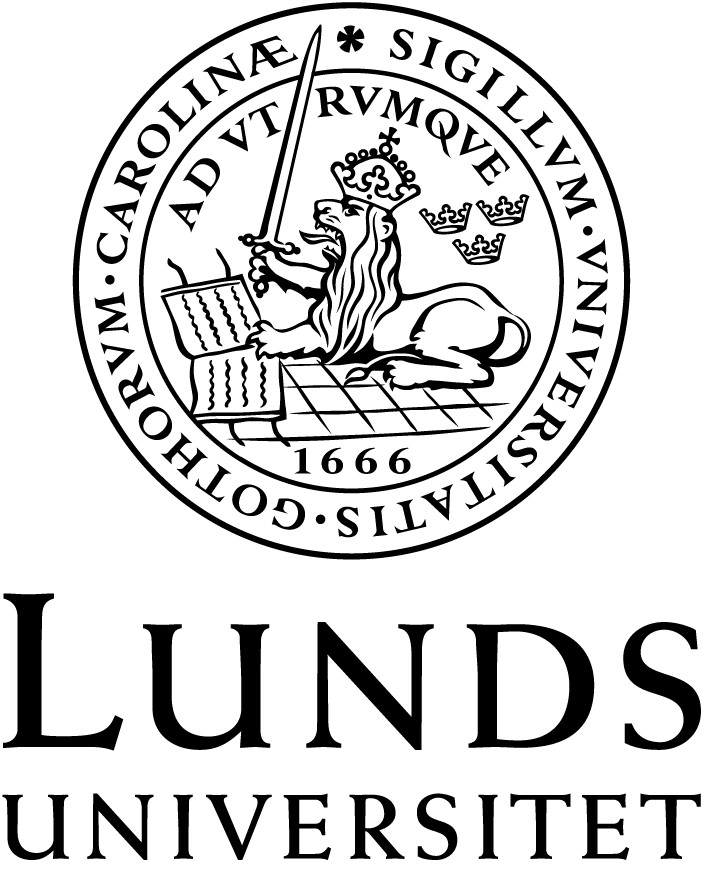 ABM M55Institutionen för kulturvetenskaper Avdelningen för ABM Godkänd av institutionsstyrelsen, senast reviderad via kursplanegruppen 2021-11-24Kurslitteratur ABM M55: Biblioteks- och informationsvetenskap: Kunskapsorganisation i bibliotek (7,5 hp) Asheim, Lester (1953). “Not Censorship but Selection”. Wilson Library Bulletin, 28, s. 63–67. Available: http://www.ala.org/advocacy/intfreedom/NotCensorshipButSelection (4 s.)Dewey decimalklassifikation (DDK) (n.d.). Kungliga biblioteket. (ca 30 s.) (Online) https://metadatabyran.kb.se/klassifikation/ddk Doyle, Tony (2002). “Selection Versus Censorship in Libraries”, Collection Management, 27(1), 15-25, DOI: 10.1300/J105v27n01_02 (10 s.)Evans, G. E., Zarnosky, M. R., & NetLibrary, I. (2000). Developing library and information center collections. [Elektronisk resurs] (4th ed.). Libraries Unlimited. (I urval ca. 1 s.) Tillgänglig via LubcatFox, Melanie J. (2016). ‘“Priorities of Arrangement" or a “Hierarchy of Oppressions?”: Perspectives on Intersectionality in Knowledge Organization’, Knowledge Organization, 43(5), s. 373-383, Library, Information Science & Technology. (10 s.) https://doi.org/10.5771/0943-7444-2016-5-373Grönqvist, C. (2018). ”KAM2018 – Kunskapssystem i Arkivmiljö. Möjligheter rörande artificiell intelligens inom Riksarkivet.” Tillgänglig: https://riksarkivet.se/Media/pdf-filer/kunskapssystem-i-arkivmiljo_2018.pdf (58 s., läs i urval)Haider, J. & Sundin, O. [in press]. Paradoxes of media and information literacy: The crises of information. Kapitel 6. Distribueras av kursansvarig. (29 s.)Hirschfeldt, Johan (2016). ”Biblioteken: en femte funktion i den demokratiska rättsstaten.” I Fichtelius, E. et al. (red.), Den femte statsmakten. Bibliotekens roll för demokrati, utbildning, tillgänglighet och digitalisering. Stockholm: Kungliga biblioteket. s. 67-85 (online) ISBN: 978-91-7000-341-7. (18 s.)Holm, Rolf (2018). Medieutveckling och beståndsförnyelse. En praktisk handledning för folkbibliotek. Götabiblioteken som exempel. Östergötland: Regionbibliotek. ISBN: 978-91-88151-04-9 (i urval, ca. 80 s.)Höglund, Anna-Lena & Klingberg, Christer (2001). Strategisk medieplanering för bibliotek. Vadstena: Janus. ISBN: 91-631-1756-8 (I urval ca. 100 sidor) Även senare upplaga kan läsas. IFLA (2012). “Code of Ethics for Librarians and other Information Workers.” Tillgänglig:https://www.ifla.org/wp-content/uploads/2019/05/assets/faife/publications/IFLA%20Code%20of%20Ethics%20-%20Long_0.pdf (5 s.)Johansson, Veronika & Lindh, Maria (2020). Skyddsvärden i vågskålen: internet påfolkbibliotek - ideologi, juridik, praktik. Förvaltningen för kulturutveckling, VästraGötalandsregionen, Kultur i Halland & Biblioteksutveckling Sörmland. (I urval, 20 s.) ISBN 978-91-87229-24-4Koehler, W. (2006). “National library associations as reflected in their codes of ethics : Four codes examined.” Library Management, 27(1/2), 83–100. (17 s.) https://doi.org/10.1108/01435120610647974 Moeller, R. A., & Becnel, K. E. (2020). “They’re So Stinkin’’ Popular, How Could You Say No?" Graphic Novel Collection Development and School Librarian Self-Censorship.” Library Quarterly, 90(4), 515–529. (14 s.) https://doi-org.ludwig.lub.lu.se/10.1086/710262 Muir, Adrienne, Spacey, Rachel, Cooke, Louise & Creaser, Claire (2016). “Regulating internet access in UK public libraries: legal compliance and ethical dilemmas”, Journal of Information, Communication and Ethics in Society, 14(1), 87–104. (17 s.) https://doi-org.ludwig.lub.lu.se/10.1108/JICES-02-2015-0005  Persson m.fl. (2021). ”Felaktig bild av bis och en förenklad syn på bibliotekspolitik i forskningsartikel.” BiS. Tillgänglig: https://foreningenbis.com/2021/04/26/felaktig-bild-av-bis-och-en-forenklad-syn-pa-bibliotekspolitik-i-forskningsartikel/Quick, Mona (2014). Medieplanering för folkbibliotek. Objektivt, subjektivt och proaktivt. Lund: BTJ Förlag. ISBN: 978-91-7018-778-0 (I urval ca. 100 s.)Schedvin, M. (2020). Hållbar skolbiblioteksutveckling. (Första upplagan). Malmö: Gleerups. (Kap 1-2, 20 s.)Scott, D. & Saunders, L. (2021). “Neutrality in public libraries: How are we defining one of our core values?” Journal of Librarianship and Information Science, 53(1), 153–166. doi:10.1177/0961000620935501. (13 s.)Sundeen, J. & Blomgrens, R. (2020). ”Offentliga bibliotek som arena för aktivism”, Nordisk kulturpolitisk tidskrift 23(2), 159-179. (20 s.) DOI: https://doi.org/10.18261/issn.2000-8325/2020-02-06 Söderlind, Åsa & Elf, Gullvor (2014). ”Vi arbetar i medborgarnas tjänst” – En kartläggning av mediestrategiskt arbete på bibliotek utifrån normerande dokument. Svensk biblioteksförening. (132 s.) (Fritt tillgänglig online) Tillett, Barbara (2004). Vad är FRBR? En begreppsmodell för den bibliografiska världen. (Översättning av ”What is FRBR?” utgiven av Library of Congress Cataloging Distribution Service, Washington, DC, 2004) (8 s.) (Fritt tillgänglig online) Waugh, Mike, Donlin, Michelle & Braunstein, Stephanie (2015). ”Next-Generation Collection Management: A Case Study of Quality Control and Weeding E-Books in an Academic Library.” Collection Management, 40(1), 17-26. (9 s.) https://doi.org/10.1080/01462679.2014.965864Summa: ca. 800 sidor Därutöver förväntas de studerande att söka litteratur, om ca 100 sidor, självständigt i samband med kursens uppgifter. Utöver detta tillkommer ett textunderlag på ca 50 sidor som studenten väljer utifrån en lista som delas ut av läraren i samband med undervisningen.Referenslitteratur Chan, Lois Mai & Mitchell, Joan S. (2010). Dewey decimalklassifikation: principer och tillämpning. Stockholm: Kungliga biblioteket. ISBN: 978-91-7000-274-8 International Society of Knowledge Organization, ISKO: Encyclopedia of Knowledge Organization: http://www.isko.org/cyclo/knowledge_organizationJoint Steering Committee for Development of RDAAmerican Library Association (2010-). RDA: resource description & access toolkit. Chicago, IL: American Library Association. (online, tillgänglig via LUB) Katalogiseringsregler för svenska bibliotek. (1990). 2. uppl. Lund: Bibliotekstjänst. Klassifikationssystem för svenska bibliotek (2006). 8. uppl. Lund: Bibliotekstjänst. (online, tillgänglig via LUB) Äldre upplaga finns i tryckt form på biblioteket. Sperberg-McQueen, C. M. (2004). Classification and its structures, i: S. Schreibman, R. Siemens and J. Unsworth (ed.). A Companion to Digital Humanities, kapitel 14. Oxford: Blackwell. (Fritt tillgänglig online) WebDewey. (2002-). Dublin, Ohio: OCLC Online Computer Library Center, Inc.. (Online) Tillgänglig via biblioteket, särskild instruktion kommer att delas ut.	   Tucker, J. Cory & Torrence, Matt. (2004). Collection development for new librarians: advice from the trenches, i Library Collections, Acquisitions, and Technical Services, 28(4), s. 397-409. (12 sidor) (online, tillgänglig via LUB) 